Πηγή: www.eduadvisor.grΆλματα στην εκπαίδευση μέσω μεταρρυθμίσεωνΔημιουργήθηκε στις Πέμπτη, 29 Οκτωβρίου 2015 08:25Εμφανίσεις: 22Είναι σημαντικό για κάθε κυβέρνηση να μελετά πριν εισάγει μια νέα εκπαιδευτική μεταρρύθμιση.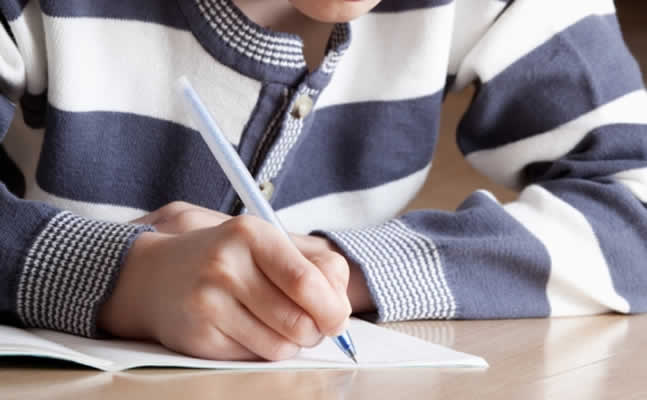 
Κάποιες το κάνουν σωστά. Δυστυχώς όμως, στην προσπάθεια για βελτίωση του εκπαιδευτικού συστήματος δεν υπάρχει συνταγή επιτυχίας.
Φινλανδία: Ο «μαθητής-πρότυπο» στις εκπαιδευτικές μεταρρυθμίσειςΈχοντας γεμίσει την τροπαιοθήκη της με πολλές πρωτιές στη διαδικασία της PISA, η Φινλανδία αποφάσισε πρόσφατα να αλλάξει παραδοσιακές μεθόδους διδασκαλίας. Το κεντρικό σύνθημα του νέου εκπαιδευτικού προγράμματος είναι «λιγότερα μαθήματα, περισσότερες δεξιότητες».
Δεξιότητες σκέψης, πληροφορικής, εργασιακές, δεξιότητες για την επιβίωση σε ένα πολυπολιτισμικό περιβάλλον. Είναι οι προτεραιότητες του νέου Εθνικού Φινλανδικού Εκπαιδευτικού Προγράμματος. Ο ΟΟΣΑ κάνει λόγο για την καλύτερη εκπαιδευτική μεταρρύθμιση διεθνώς.
Ιαπωνία: Όταν η εκπαίδευση αλλάζει πρόσωποΗ υπακοή αποτελεί ακρογωνιαίο λίθο στο αυστηρό ιαπωνικό σχολείο. Γι’ αυτό και η συμπεριφορά των Ιαπώνων πολιτών είναι υποδειγματική. Η μεταπολεμική οικονομική άνθηση στη Χώρα του Ανατέλλοντος Ηλίου ήρθε ως αποτέλεσμα ενός εκπαιδευτικού συστήματος που διδάσκει τον ακραίο σεβασμό στην αυθεντία. Καλός μαθητής είναι εκείνος που αποστηθίζει, που δεν μιλάει στην τάξη και που δεν διακόπτει το δάσκαλο. Όμως η οικονομική κρίση φέρνει στο προσκήνιο το αίτημα για αλλαγή στο πώς τα παιδιά μαθαίνουν, συμπεριφέρονται και εν γένει αντιλαμβάνονται τον κόσμο.
Στο πλαίσιο του προγράμματος Super Global High School, επελέγησαν για να συμμετάσχουν 56 σχολεία. Το πρόγραμμα επωάζει μαθητές που σκέφτονται εκτός πλαισίου. Έμφαση δίνεται επίσης στη μάθηση μέσω πειραμάτων, κάτι που έχει άμεσο θετικό αποτέλεσμα.